Государственного бюджетного дошкольного образовательного учреждения  № 1 Петродворцового района Санкт-ПетербургаСценарийспортивного досуга «Россия – Родина моя»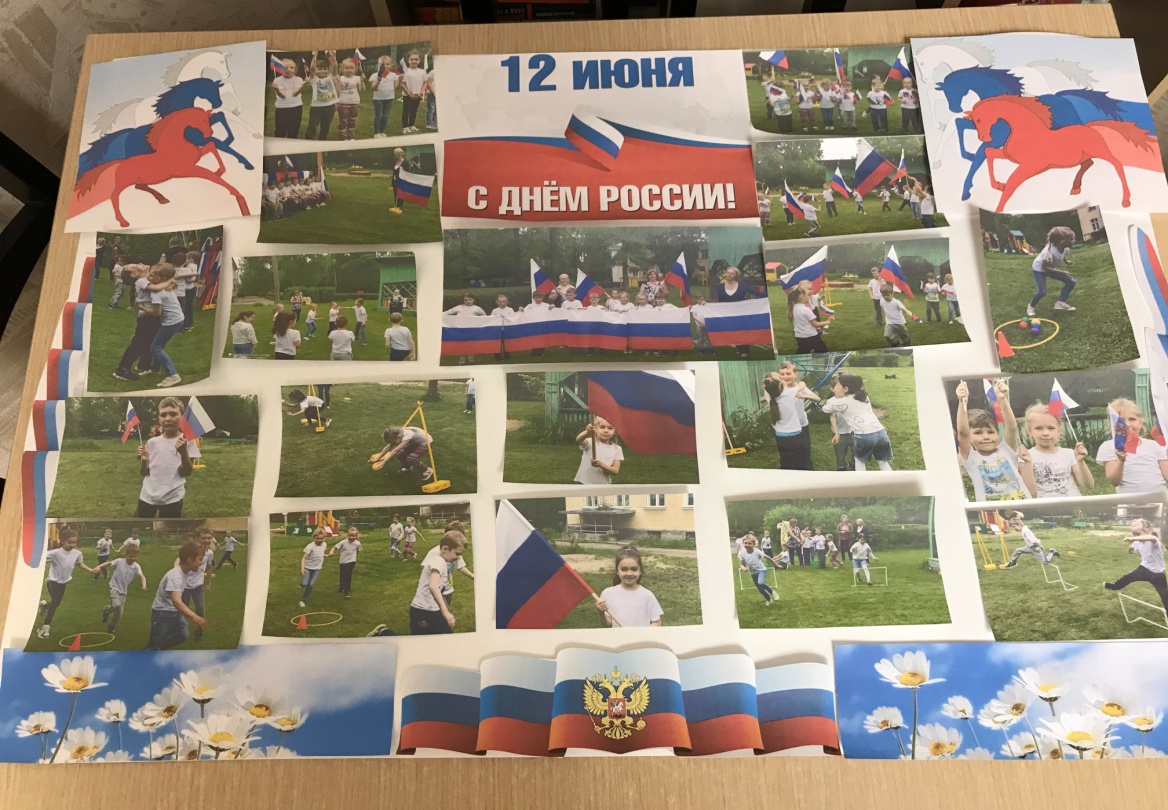 Подготовила и провела: 11.06.2020годаИнструктор по физической культуре:Масликова Любовь НиколаевнаСанкт- ПетербургСценарий  мероприятия, посвященного     «Дню России»Время проведения: «11» июня 2020 годаСтаршая группа.  (разновозрастная) На улице.Цель: Формирование уважения к государственному флагу Российской Федерации, её национальным праздникам, развитие творческих способностей, кругозора, воспитание чувства патриотизма.Задачи:-формировать у детей представления о Родине, как о родной стране, чувство любви к своей Родине;-формировать уважительное отношение к государственной символике;-дать понятие о символическом значении цветов государственного флага России;-Вызвать желание участвовать в празднике, развивать ловкость, стремление к победе. Предварительная работа: заучивание стихов, танца. Оборудование:-колонка -флаг России: 4 с древком, 8-полотна,-фонограмма гимна Российской Федерации,-запись ведущего (про флаг России),-маленькие флажки-10 шт. (красные, синие, белые),-2 -маленьких ведерочка,2 больших ведра-флагшток,-маленькие мячи 10 шт,-конусы- 4 штуки,- обручи 2 штДействующие лица:Инструктор по физической культуре ВоспитательМузыкальный руководительОдежда: по сезону спортивная одежда, спортивная обувь. (желательно - футболки-белые, черные шорты)Построение детей: музыка: «Фонфары»Музыкальный руководитель: Ребята, сегодня необычный день. Сегодня улицы нашего города выглядят наряднее, чем всегда.   Наша страна 12 июня празднует « День – России .Читает стихГордо реет флаг Российский,Над моею головой,Самый радостный и близкий,Не хочу иметь другой!С ним душа мая и мысли-Было, есть и будет так!В ноги поклонюсь отчизне-За такой отменный флагВоспитатель: Все страны мира, все государства, существующие на земле, имеют свои флаги. Они являются отличительным знаком. Государственный флаг - это и история страны. Государственный флаг поднимается во время торжественных мероприятий. Три полоски флага - это неспроста:Белая полоска - мир и чистота,Синяя полоска - это цвет небес,Куполов нарядный, радости, чудес,Красная полоска - подвиги солдат,Что свою отчизну от врагов хранят.Он страны великой самый главный знак-Доблестный трехцветный нашРоссийский флаг Гимн России, Диктор- про флаг России.под музыку: « Флаг  Россия »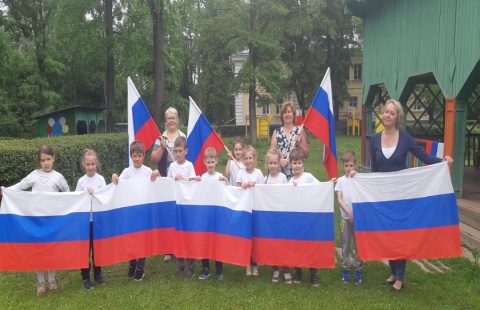  «Танец  флагов» (дети положили флажки корзину)Музыкальный руководитель: Ребята давайте споем песню о России.под музыку: Георгия Струве  « У моей России – длинные косички »Инструктор ФК: А сейчас ребята нам прочтут стихи про  Россию1 ребенок:Разноцветный флаг РоссииБелый, синий, красный цвет.Самый  для меня красивый, Краше флага в мире нет.Честь и правда, в этом флаге, Кровь, пролитая в бою.Смелость, доблесть и отвага,Вера в Родину мою!2 ребенок:Живем мы в радостном краю,И знать его должны мы –Страну любимую свою,Свой светлый край любимый!3 ребенок:Солнце золотое светит над страной:Это край любимый, это край родной!Хорошо ребятам жить в родном краю,Всей душою мы любим Родину свою! Инструктор ФК: Сегодня праздник отмечали, но еще не поиграли! Дети, а вы играть любите?  Ребята, чтобы защищать свою Родину, флаг и герб нужно быть сильными, ловкими, выносливыми и поэтому наш праздник мы продолжим на спортивной площадке.Эстафеты: Музыка: Песни о Родине и флаге«Воздушный мост» Дети стоят в колонны. В руках последнего ребенка - мяч. Надо передать мяч от последнего игрока к первому через голову, а от первого к последнему – между ногами.«Собери флажок».У каждого ребенка в руках флажок,  проходит дорожку, кладет в ведерко флажок и  обратно бежит  и передает рукой эстафету следующему, побеждает команда, которая первая поставит флажки в ведерко.И наоборот: берем флажки из ведерочка. Инструктор ФК: А сейчас ребята нам прочтут стихи про флаг РоссииМузыкальный руководитель (Шитова Л.Ю): А сейчас я хочу, чтобы вы ответили на мое вопросы, показали свои знания и внимание.1. Как называется место, где мы родились и живем? (Родина)2. Как называется наша Родина? (Россия)3. Какой город является столицей России? (Москва)4. Как называется город, в котором мы живём? (Санкт-Петербург)5. Что изображено на гербе России? (Двуглавый орёл)6. Какого цвета флаг России? (Бело-сине-красный)7. Кто является президентом России? (Владимир Владимирович Путин)8.Чем отличается наша страна от других стран? (березы, матрешки, своей гостеприимностью,  хлебосольностью -  пекут пироги, и тд.)Инструктор ФК: наша страна славится тем, что русский народ умеет проводить праздники с песнями и танцами. « Пляшем парами»     Музыка: «Бежим по дорожке парами »Дети стоят в кругу  парами  под музыку выполняют упражнения в паре, затем меняются пары и продолжают повторять упражнения, до окончания музыки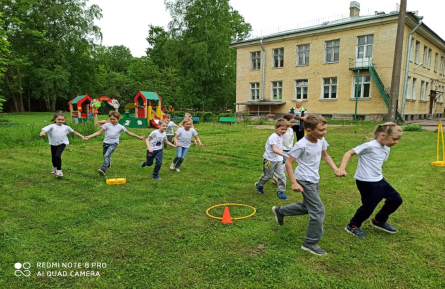 «Передай флажок». Музыка: быстрая «дорожка»Дети стоят в кругу и, под музыку, передают друг другу флажок. По окончании музыки, 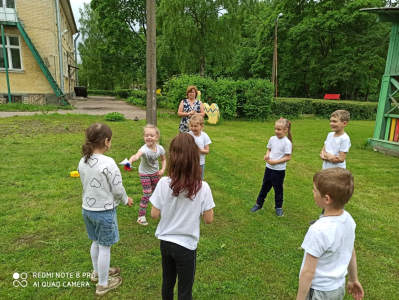 тот ребенок, в руках которого оказался флажок, выходит из игры.Инструктор по ФК:  Наш праздник, посвященный Дню России  подошёл к концу.- Ребята, на этом наш праздник не кончается. Я предлагаю вам перенести сегодняшние впечатления о нашем празднике в ваши рисунки, которые вы нарисуете  у себя в группеМузыка: Ансамбль « Гномы» - Россия